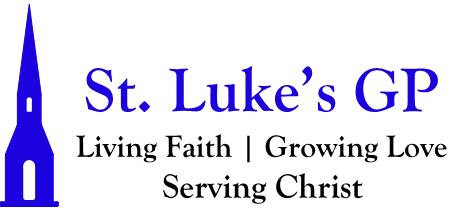 St. Luke’s Gondola Point Morning Prayer Service Service for the Sixteenth Sunday After PentecostSeptember 25, 2022[Un-bolded words are said by one, Bolded words can be said by all.]PENITENTIAL RITE The word of the Lord abides for ever. That word is the good news which was preached to you. 1 Peter 1.25Dear friends in Christ, as we prepare to worship almighty God, let us with penitent and obedient hearts confess our sins, that we may obtain forgiveness by his infinite goodness and mercy.Silence is kept. Most merciful God, we confess that we have sinned against you in thought, word, and deed, by what we have done and by what we have left undone. We have not loved you with our whole heart; we have not loved our neighbours as ourselves. We are truly sorry and we humbly repent. For the sake of your Son Jesus Christ, have mercy on us and forgive us, that we may delight in your will, and walk in your ways, to the glory of your name. Amen. Almighty God have mercy upon us, pardon and deliver us from all our sins, confirm and strengthen us in all goodness, and keep us in eternal life; through Jesus Christ our Lord. Amen.Opening All-Ages Song: 10 Commands MORNING PRAYERLord, open our lips,And our mouth shall proclaim your praise.O God, make speed to save us.O Lord, make haste to help us.Glory to the Father, and to the Son, and to the Holy Spirit: as it was in the beginning, is now, and will be for ever. Amen.God rules over all the earth: O come, let us worship.Venite Psalm 95.1–7Come, let us sing to the Lord; *let us shout for joy to the rock of our salvation.Let us come before his presence with thanksgiving *and raise a loud shout to him with psalms.For the Lord is a great God, *and a great king above all gods.In his hand are the caverns of the earth, *and the heights of the hills are his also.The sea is his for he made it, *and his hands have moulded the dry land.Come, let us bow down, and bend the knee, *and kneel before the Lord our maker.For he is our God, and we are the people of his pasture and the sheep of his hand. *Oh, that today you would hearken to his voice!God rules over all the earth: O come, let us worship.PROCLAMATION OF THE WORDA reading from the book of Lamentations 1:1–6.How lonely sits the city that once was full of people! How like a widow she has become, she that was great among the nations! She that was a princess among the provinces has become a vassal. She weeps bitterly in the night, with tears on her cheeks; among all her lovers she has no one to comfort her; all her friends have dealt treacherously with her, they have become her enemies. Judah has gone into exile with suffering and hard servitude; she lives now among the nations, and finds no resting place; her pursuers have all overtaken her in the midst of her distress. The roads to Zion mourn, for no one comes to the festivals; all her gates are desolate, her priests groan; her young girls grieve,and her lot is bitter. Her foes have become the masters, her enemies prosper, because the Lord has made her suffer for the multitude of her transgressions; her children have gone away, captives before the foe. From daughter Zion has departed all her majesty. Her princes have become like stags that find no pasture; they fled without strength before the pursuer.The Word of the Lord: Thanks be to God.Psalm 137By the waters of Babylon we sat down and wept, *when we remembered you, O Zion.As for our harps, we hung them up *on the trees in the midst of that land.For those who led us away captive asked us for a song,and our oppressors called for mirth: *“Sing us one of the songs of Zion.”How shall we sing the Lord’s song *upon an alien soil?If I forget you, O Jerusalem, *let my right hand forget its skill.Let my tongue cleave to the roof of my mouth if I do not remember you, * if I do not set Jerusalem above my highest joy.Remember the day of Jerusalem, O Lord, against the people of Edom, *who said, ”Down with it! down with it! even to the ground!”O Daughter of Babylon, doomed to destruction, *happy the one who pays you back for what you have done to us!Happy shall he be who takes your little ones, *and dashes them against the rock!Glory be to the Father, and to the Son, and to the Holy Spirit: As it was in the beginning, is now and will be for ever. Amen.A reading from the first letter to 2 Timothy 1:1–14.Paul, an apostle of Christ Jesus by the will of God, for the sake of the promise of life that is in Christ Jesus, To Timothy, my beloved child: Grace, mercy, and peace from God the Father and Christ Jesus our Lord. I am grateful to God—whom I worship with a clear conscience, as my ancestors did—when I remember you constantly in my prayers night and day. Recalling your tears, I long to see you so that I may be filled with joy. I am reminded of your sincere faith, a faith that lived first in your grandmother Lois and your mother Eunice and now, I am sure, lives in you. For this reason I remind you to rekindle the gift of God that is within you through the laying on of my hands; for God did not give us a spirit of cowardice, but rather a spirit of power and of love and of self-discipline. Do not be ashamed, then, of the testimony about our Lord or of me his prisoner, but join with me in suffering for the gospel, relying on the power of God, who saved us and called us with a holy calling, not according to our works but according to his own purpose and grace. This grace was given to us in Christ Jesus before the ages began, but it has now been revealed through the appearing of our Savior Christ Jesus, who abolished death and brought life and immortality to light through the gospel. For this gospel I was appointed a herald and an apostle and a teacher, and for this reason I suffer as I do. But I am not ashamed, for I know the one in whom I have put my trust, and I am sure that he is able to guard until that day what I have entrusted to him. Hold to the standard of sound teaching that you have heard from me, in the faith and love that are in Christ Jesus. Guard the good treasure entrusted to you, with the help of the Holy Spirit living in us.The word of the Lord: Thanks be to God.Hymn: Will You Come & Follow Me (CP #430) The Lord be with you: And also with you.The Holy Gospel of our Lord Jesus Christ, according to Luke (17:5–10)Glory to You, Lord Jesus Christ.The apostles said to the Lord, “Increase our faith!” The Lord replied, “If you had faith the size of a mustard seed, you could say to this mulberry tree, ‘Be uprooted and planted in the sea,’ and it would obey you. “Who among you would say to your slave who has just come in from plowing or tending sheep in the field, ‘Come here at once and take your place at the table’? Would you not rather say to him, ‘Prepare supper for me, put on your apron and serve me while I eat and drink; later you may eat and drink’? Do you thank the slave for doing what was commanded? So you also, when you have done all that you were ordered to do, say, ‘We are worthless slaves; we have done only what we ought to have done!’”The Gospel of Christ: Praise be to You, O Christ.SermonThe Apostles’ CreedLet us confess the faith, as we say,I believe in God, the Father almighty, creator of heaven and earth.I believe in Jesus Christ, his only Son, our Lord.He was conceived by the power of the Holy Spiritand born of the Virgin Mary.He suffered under Pontius Pilate,was crucified, died, and was buried.He descended to the dead.On the third day he rose again.He ascended into heaven, and is seated at the right hand of the Father.He will come again to judge the living and the dead.I believe in the Holy Spirit, the holy catholic Church,the communion of saints, the forgiveness of sins,the resurrection of the body, and the life everlasting. Amen.INTERCESSIONSGod the Father, creator of heaven and earth,Have mercy on us.God the Son, redeemer of the world,Have mercy on us.God the Holy Spirit, advocate and guide,Have mercy on us.Holy, blessed, and glorious Trinity, three persons and one God,Have mercy on us.Lord, remember not our offences, nor the offences of our forebears; spare us, good Lord, spare your people whom you have redeemed with your precious blood.Spare us, good Lord.From all evil and mischief, from sin, from the crafts and assaults of the devil, from your wrath, and from everlasting condemnation, Good Lord, deliver us.From all spiritual blindness, from pride, vainglory, and hypocrisy; from envy, hatred, and malice; and from all want of charity, Good Lord, deliver us.From all deadly sin, and from the deceits of the world, the flesh, and the devil,Good Lord, deliver us.From all false doctrine, heresy, and schism; from hardness of heart, and contempt of your word and commandment, Good Lord, deliver us.From earthquake and tempest; from drought, fire, and flood, especially remembering all those impacted by hurricane Fiona; from civil strife and violence; from war and murder; and from dying suddenly and unprepared, Good Lord, deliver us.By the mystery of your holy incarnation, by your baptism, fasting, and temptation; and by your proclamation of the kingdom, Good Lord, deliver us.By your agony and bitter grief, by your cross and passion, by your precious death and burial, by your glorious resurrection and ascension, and by the coming of the Holy Spirit, Good Lord, deliver us.In our times of trouble, in our times of prosperity, in the hour of death, and on the day of judgement, Good Lord, deliver us.Receive now our prayers, Lord God. May it please you to rule and govern your holy Church universal and lead it in your way. Hear us, good Lord.For our country; strengthen your servant Charles our King in true worship and holiness of life, be his defender and keeper, that he may always seek your honour and glory, and endue the leaders of this nation with wisdom and understanding. Hear us, good Lord.Bless and defend all who strive for our safety and protection, and shield them in all dangers and adversities. Hear us, good Lord.Grant wisdom and insight to those who govern us, and to judges and magistrates the grace to execute justice with mercy. Hear us, good Lord.For the Church; enlighten all bishops, priests, and deacons with true knowledge and understanding of your word, that in their preaching and living they may declare it clearly and show its truth. Hear us, good Lord.Bless all your servants preparing for ministry in your Church. Pour your grace upon them that they may serve others as Christ himself has served us, for the building up of his Body in love. Hear us, good Lord.Encourage and prosper your servants who spread the gospel in all the world, and send out labourers into the harvest. Hear us, good Lord.Bless and keep your people, that all may find and follow their true vocation and ministry. Hear us, good Lord.Give us a heart to love and reverence you, that we may diligently live according to your commandments. Hear us, good Lord.To all your people give growth in grace to listen to your word, to receive it gladly, and to bring forth the fruit of the Spirit. Hear us, good Lord.Strengthen those who stand firm in the faith, encourage the faint-hearted, raise up those who fall, and finally beat down Satan under our feet. Hear us, good Lord.For all people; to all nations grant unity, peace, and concord, and to all people give dignity, food, and shelter. Hear us, good Lord.Grant us abundant harvests, strength and skill to conserve the resources of the earth, and wisdom to use them well. Hear us, good Lord.Enlighten with your Spirit all who teach and all who learn. Hear us, good Lord.Come to the help of all who are in danger, necessity, and trouble; protect all who travel by land, air, or water; and show your pity on all prisoners and captives.Hear us, good Lord.Strengthen and preserve all women who are in childbirth, and all young children, and comfort the aged and lonely. Hear us, good Lord.Defend and provide for the widowed and the orphaned, the refugees and the homeless, the unemployed, and all who are desolate and oppressed.Hear us, good Lord.Heal those who are sick in body or mind, and give skill and compassion to all who care for them. Hear us, good Lord.We pray for one another: [Our weekly prayer list can be found in this week’s bulletin. Take a moment to offer up to the Lord your own petitions and prayers, for yourself or others, either silently or aloud.] Hear us, good Lord.Grant us true repentance, forgive our sins, and strengthen us by your Holy Spirit to amend our lives according to your holy word. Hear us, good Lord.Son of God, we ask you to hear us.Son of God, we ask you to hear us.Lamb of God, you take away the sins of the world:Grant us your peace.Lord, have mercy.Christ, have mercy.Lord, have mercy.CollectAlmighty God,you have built your Church on the foundation of the apostles and prophets, Jesus Christ himself being the chief cornerstone. Join us together in unity of spirit by their teaching, that we may become a holy temple, acceptable to you;through Jesus Christ our Lord, who lives and reigns with you and the Holy Spirit, one God, now and for ever. Amen.The Lord’s PrayerAnd now, as our Saviour Christ has taught us, we are bold to say, Our Father, who art in heaven, hallowed be thy name, thy kingdom come, thy will be done, on earth as it is in heaven. Give us this day our daily bread. And forgive us our trespasses, as we forgive those who trespass against us. And lead us not into temptation, but deliver us from evil. For thine is the kingdom, the power, and the glory, for ever and ever. Amen.Let us bless the Lord. Thanks be to God.Song: Beautiful Things   Dismissal May the God of hope fill us with all joy and peace in believing through the power of the Holy Spirit. Amen.